ГОСТ Р 52698-2006. Комбикорма, комбикормовое сырье. Метод определения остаточных количеств хлорорганических пестицидов Настоящий стандарт распространяется на комбикорма и комбикормовое сырье и устанавливает метод определения остаточных количеств хлорорганических пестицидов: альфа-изомера гексахлорциклогексана, гамма-изомера гексахлорциклогексана, 4,4“-дихлордифенилтрихлорэтана и его метаболитов: 4,4“-дихлордифенилдихлорэтана и 4,4“-дихлордифенилдихлорэтилена с применением газожидкостной хроматографии 














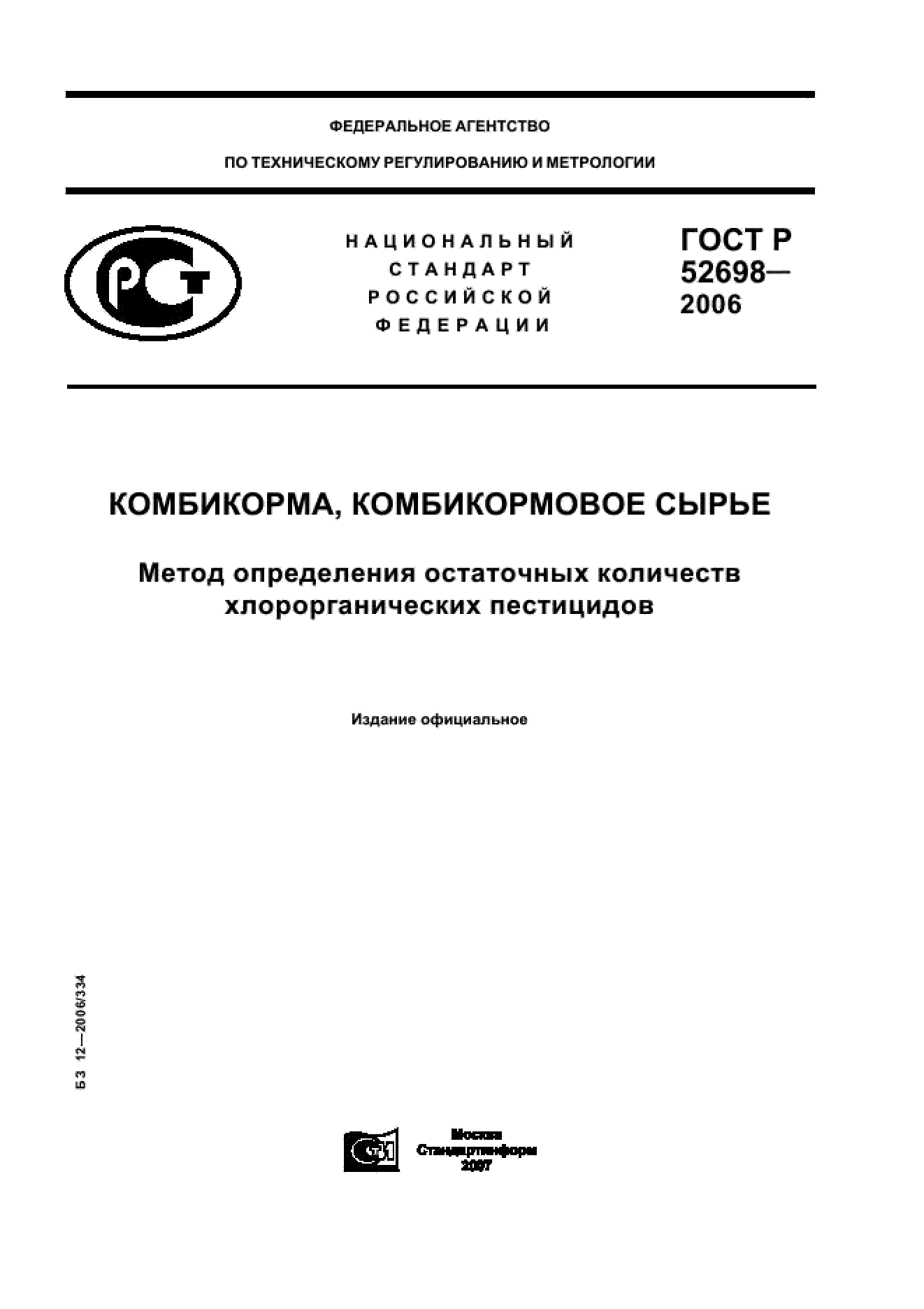 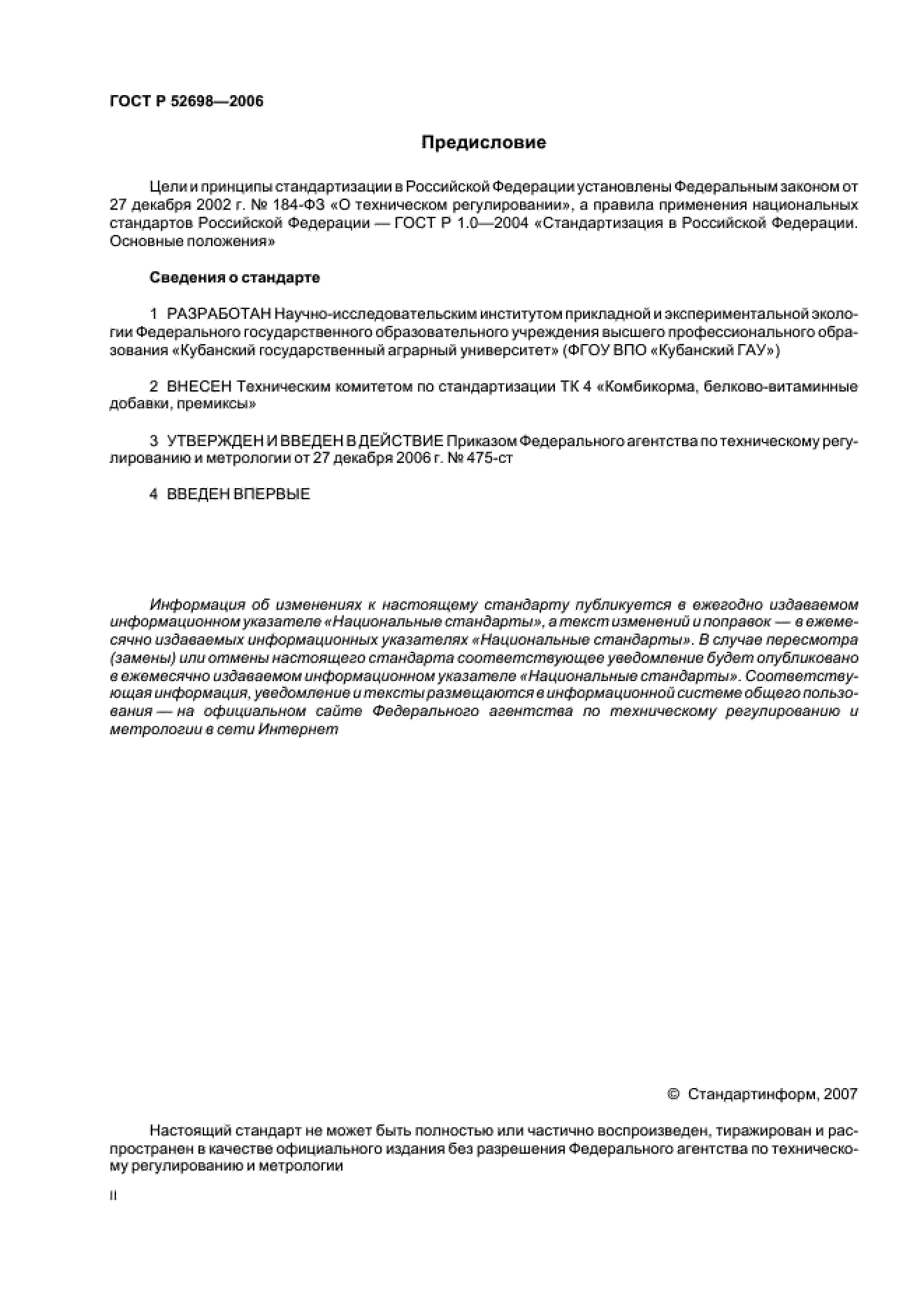 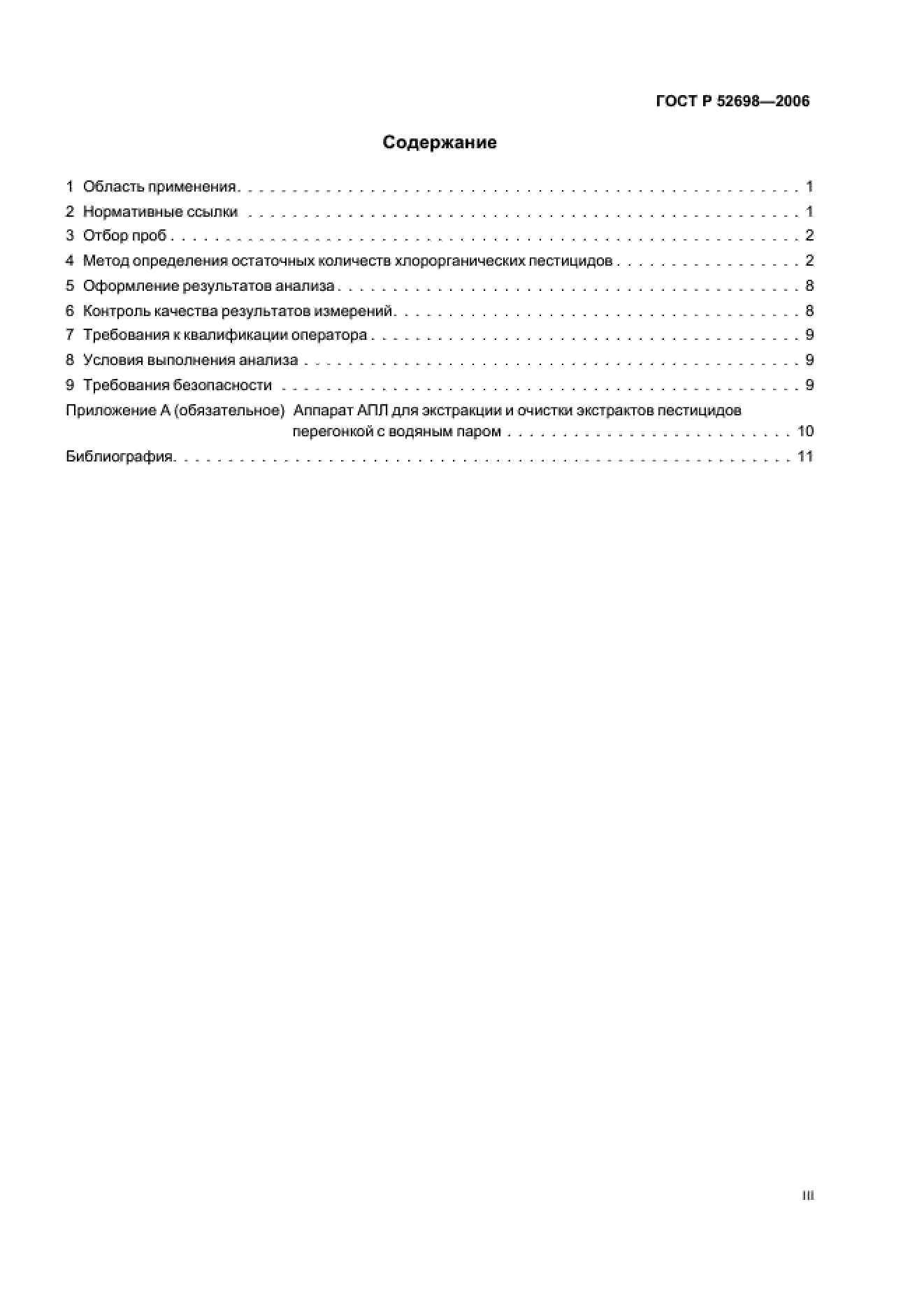 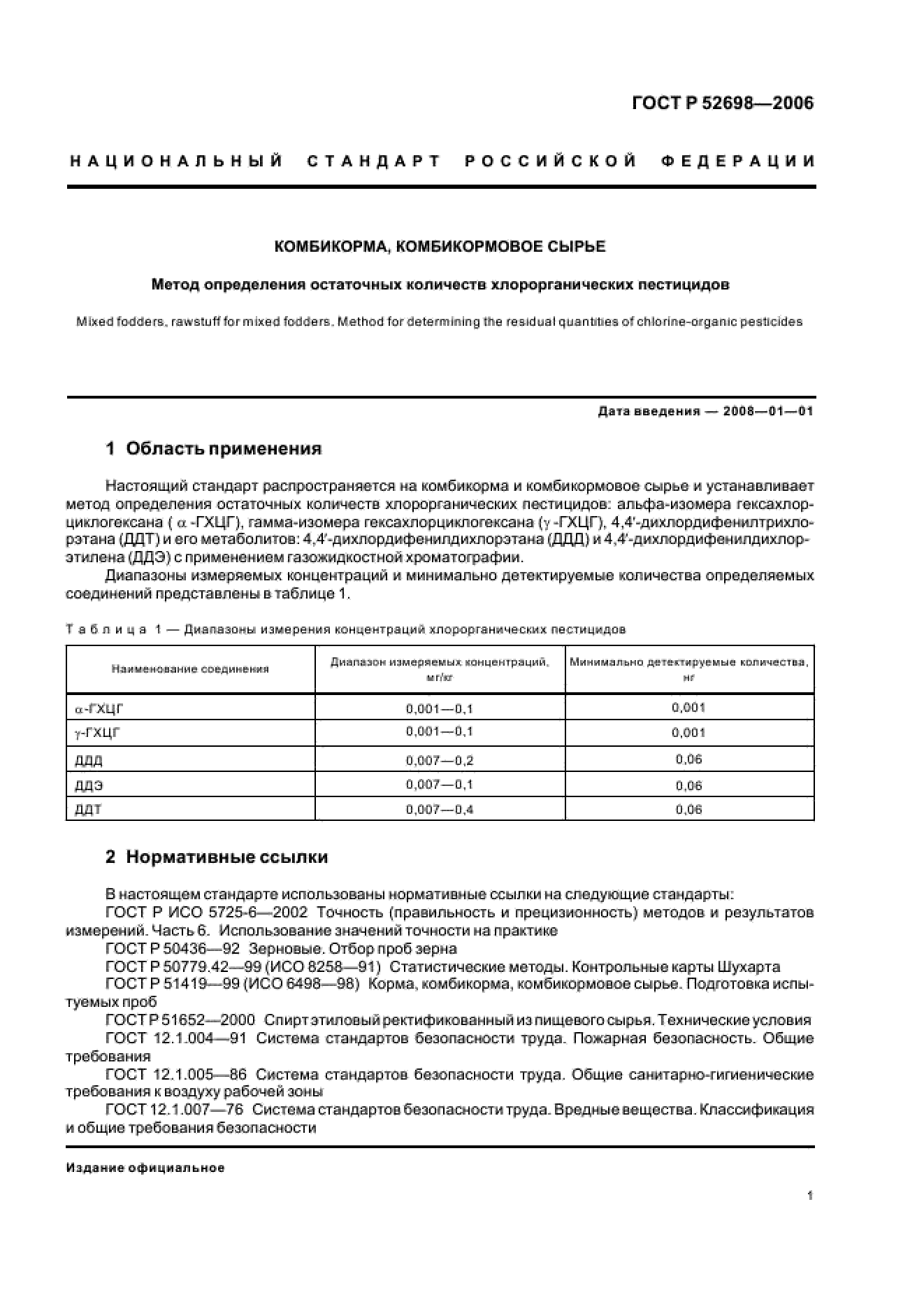 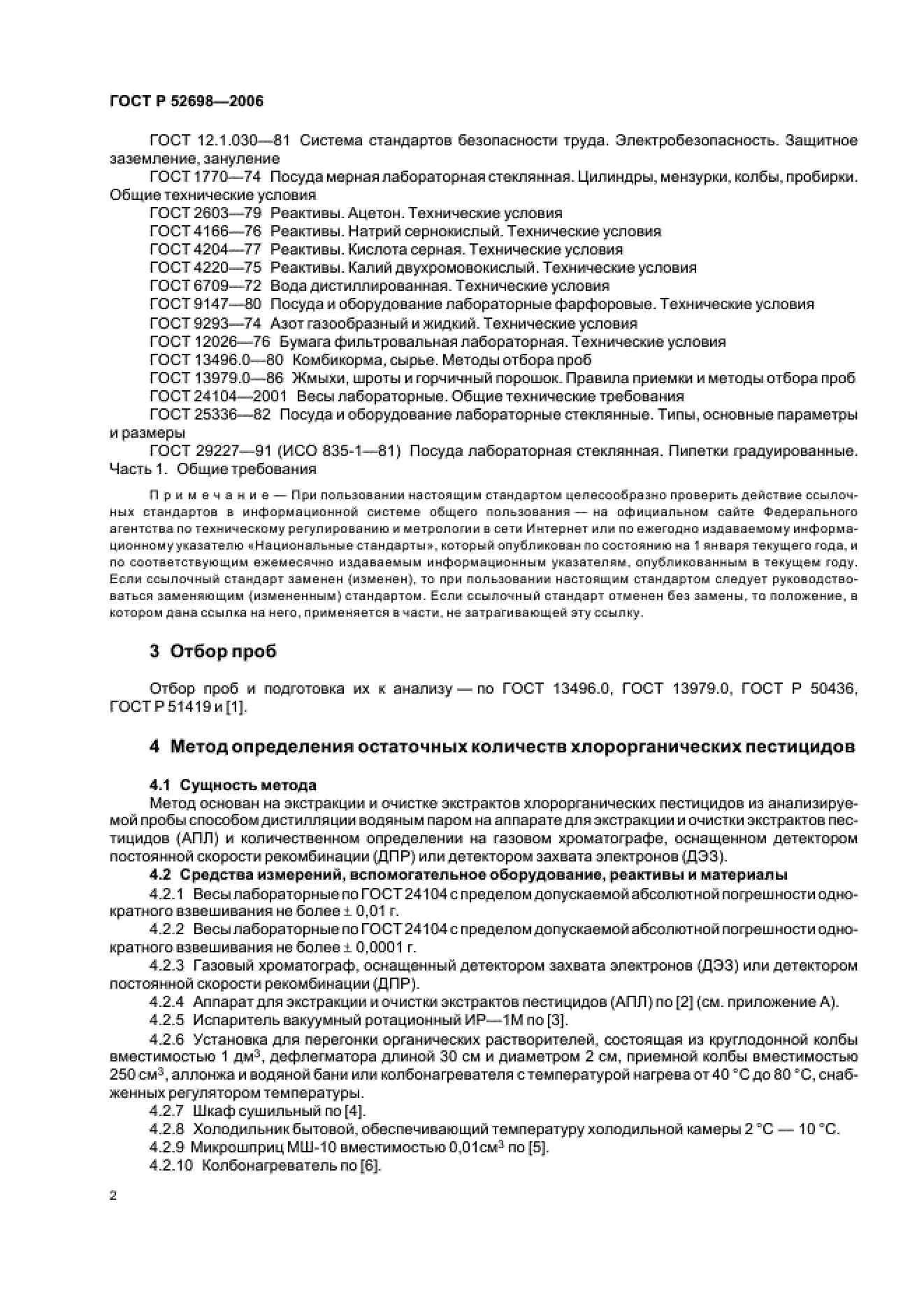 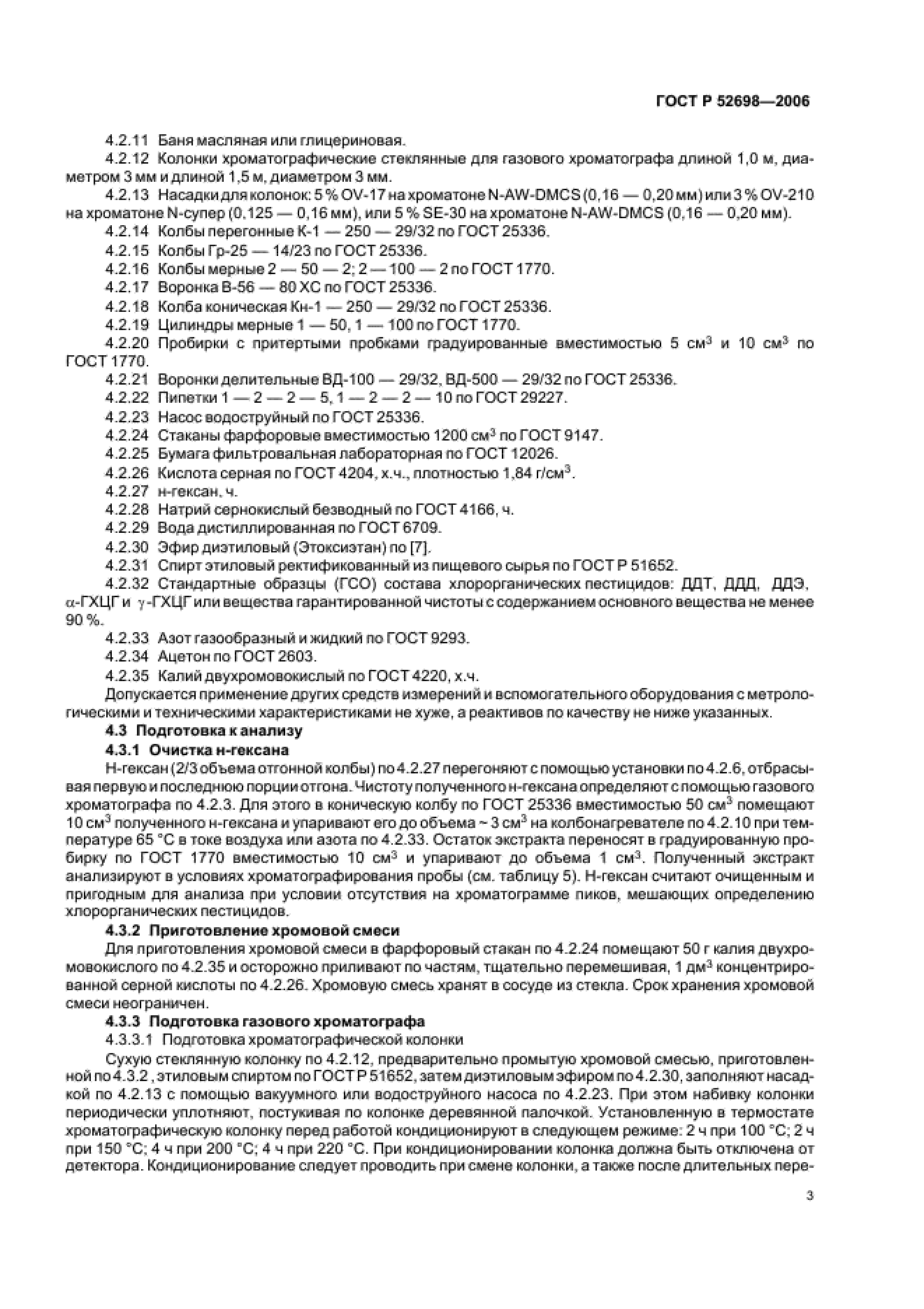 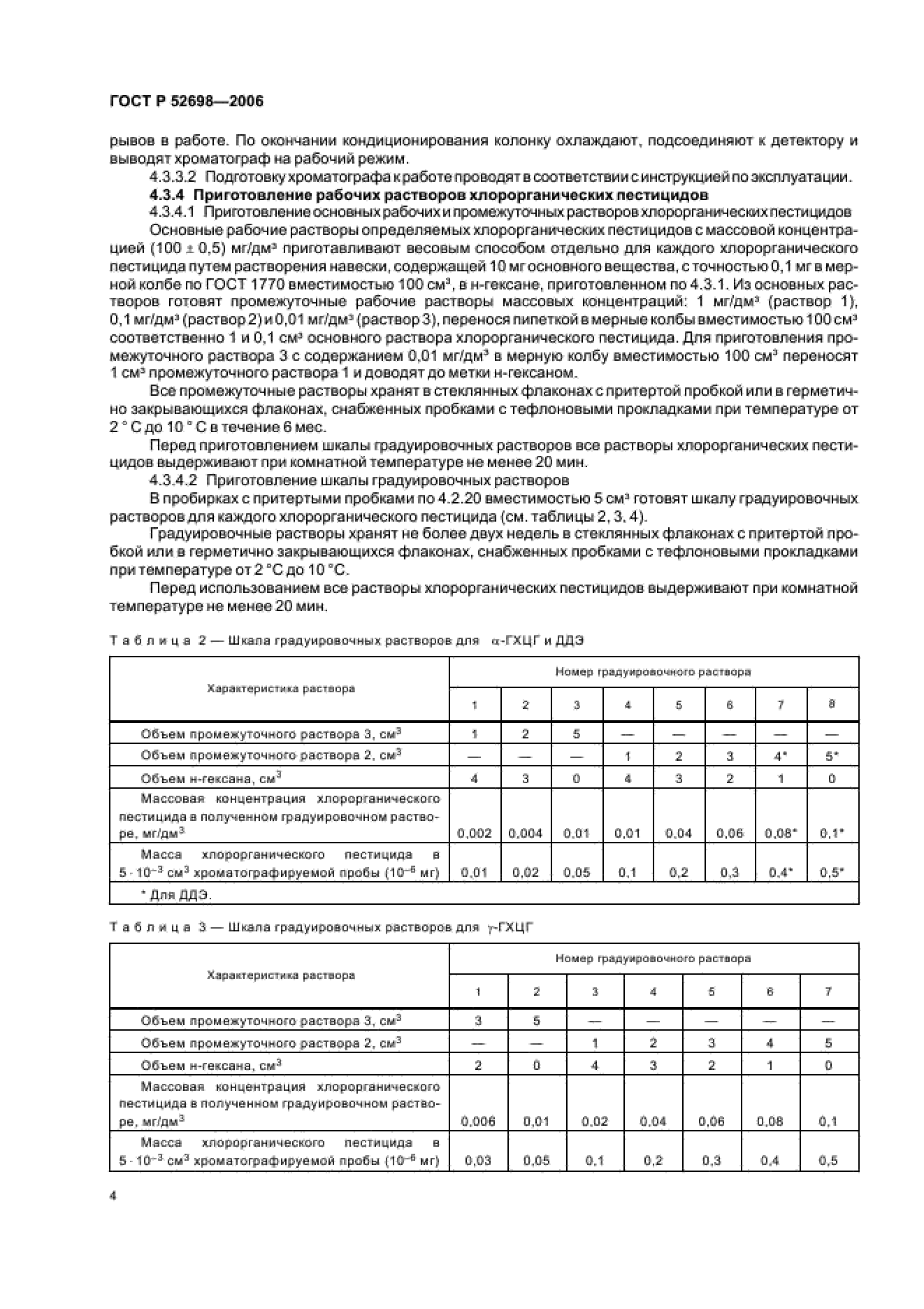 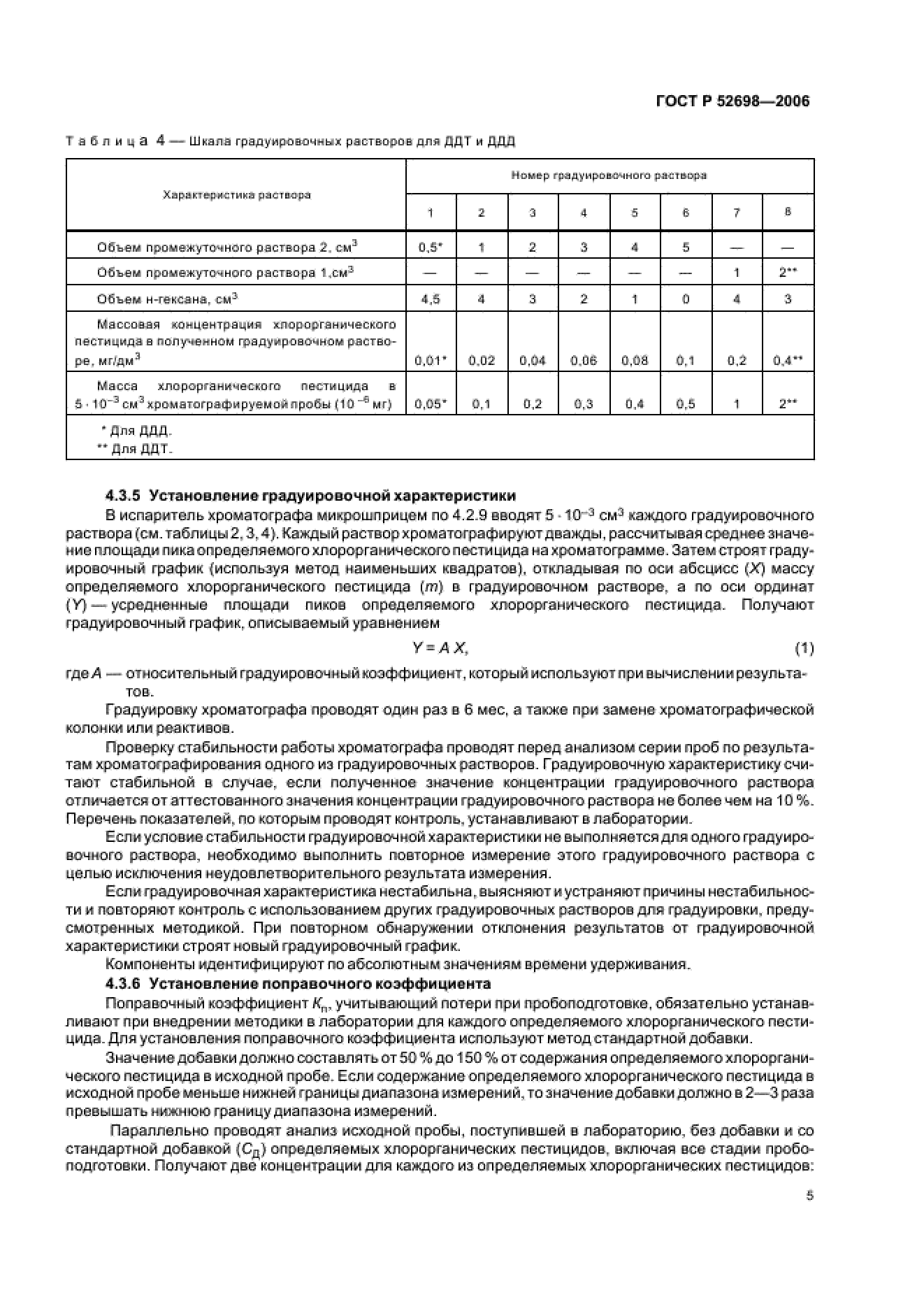 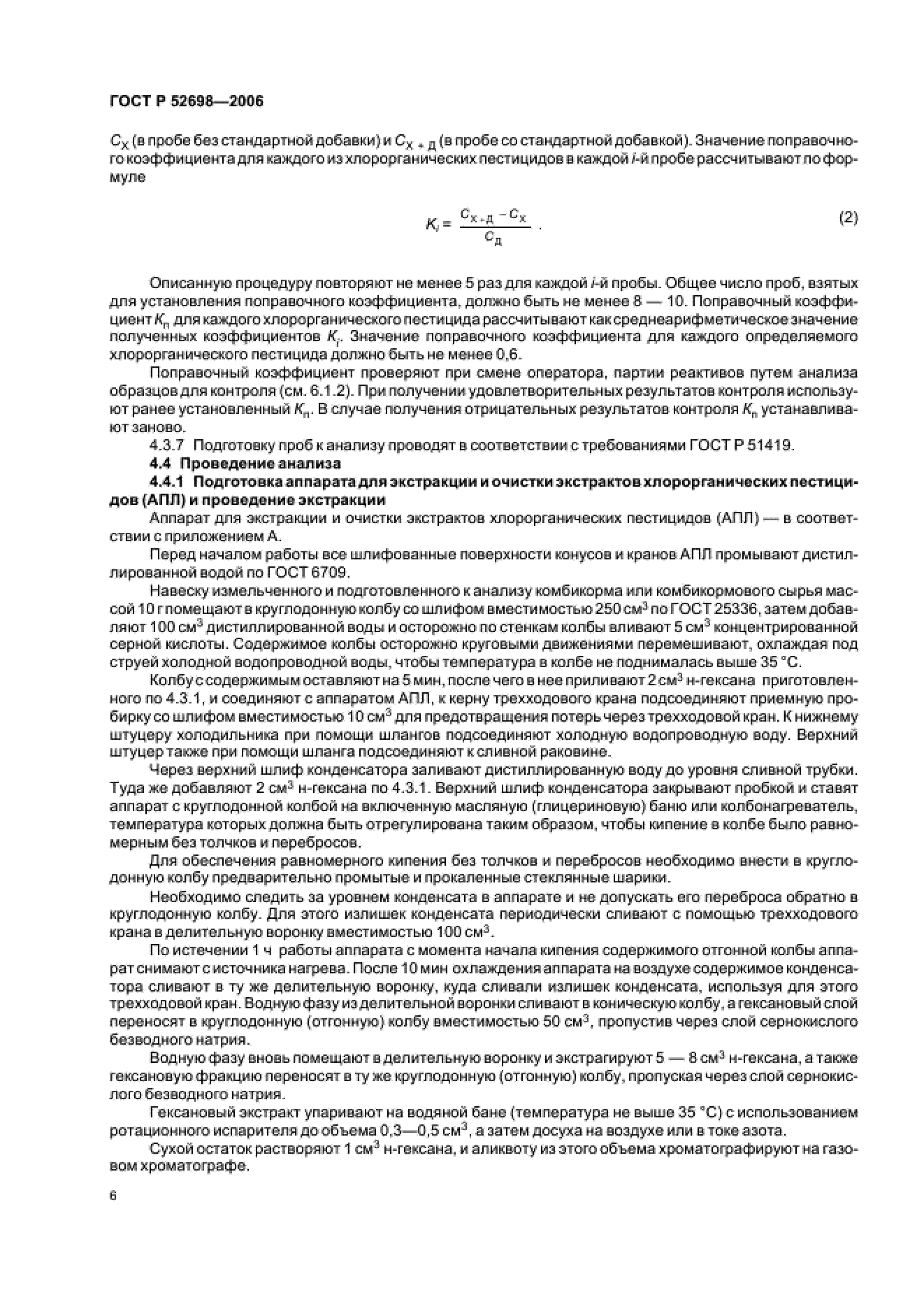 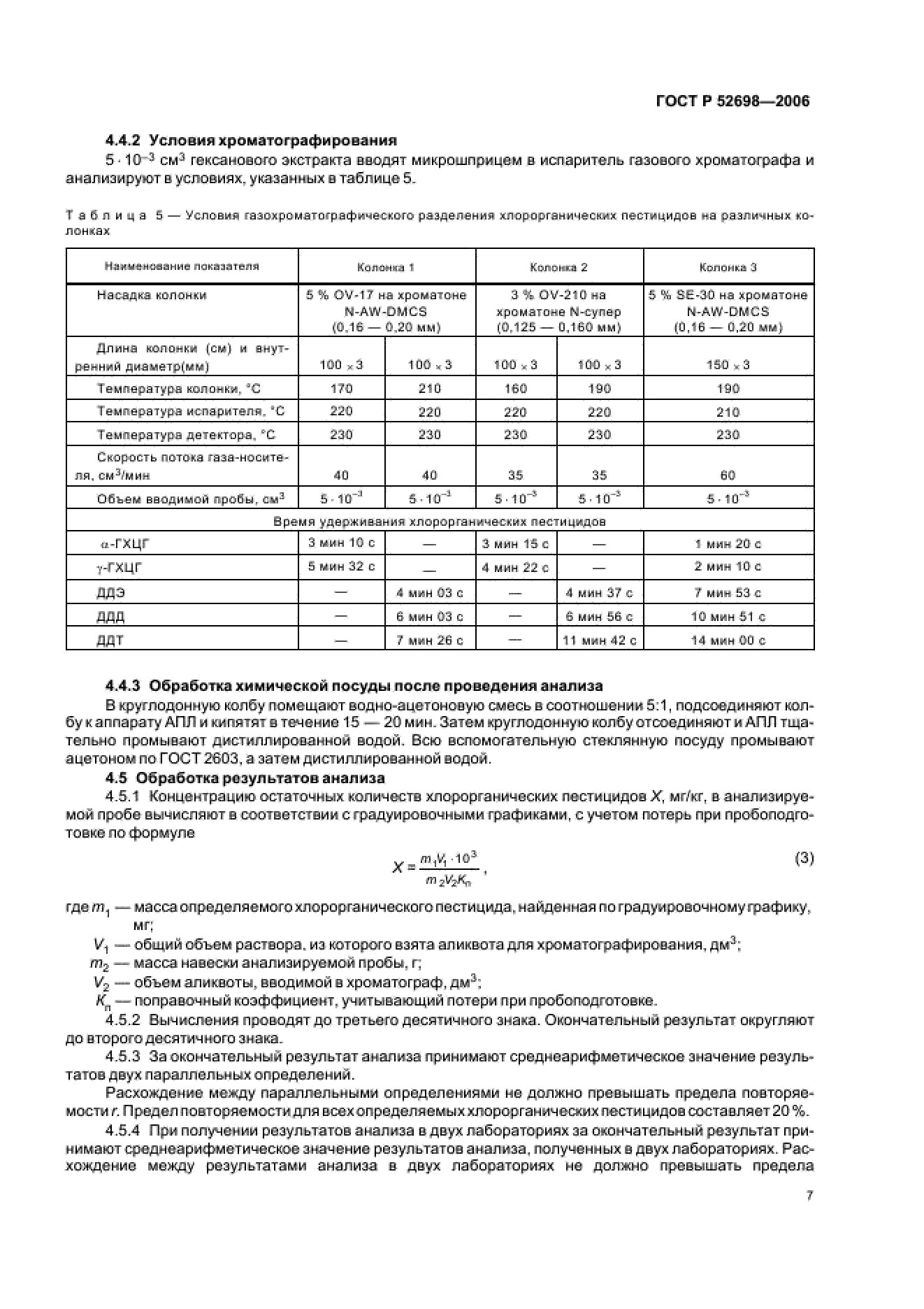 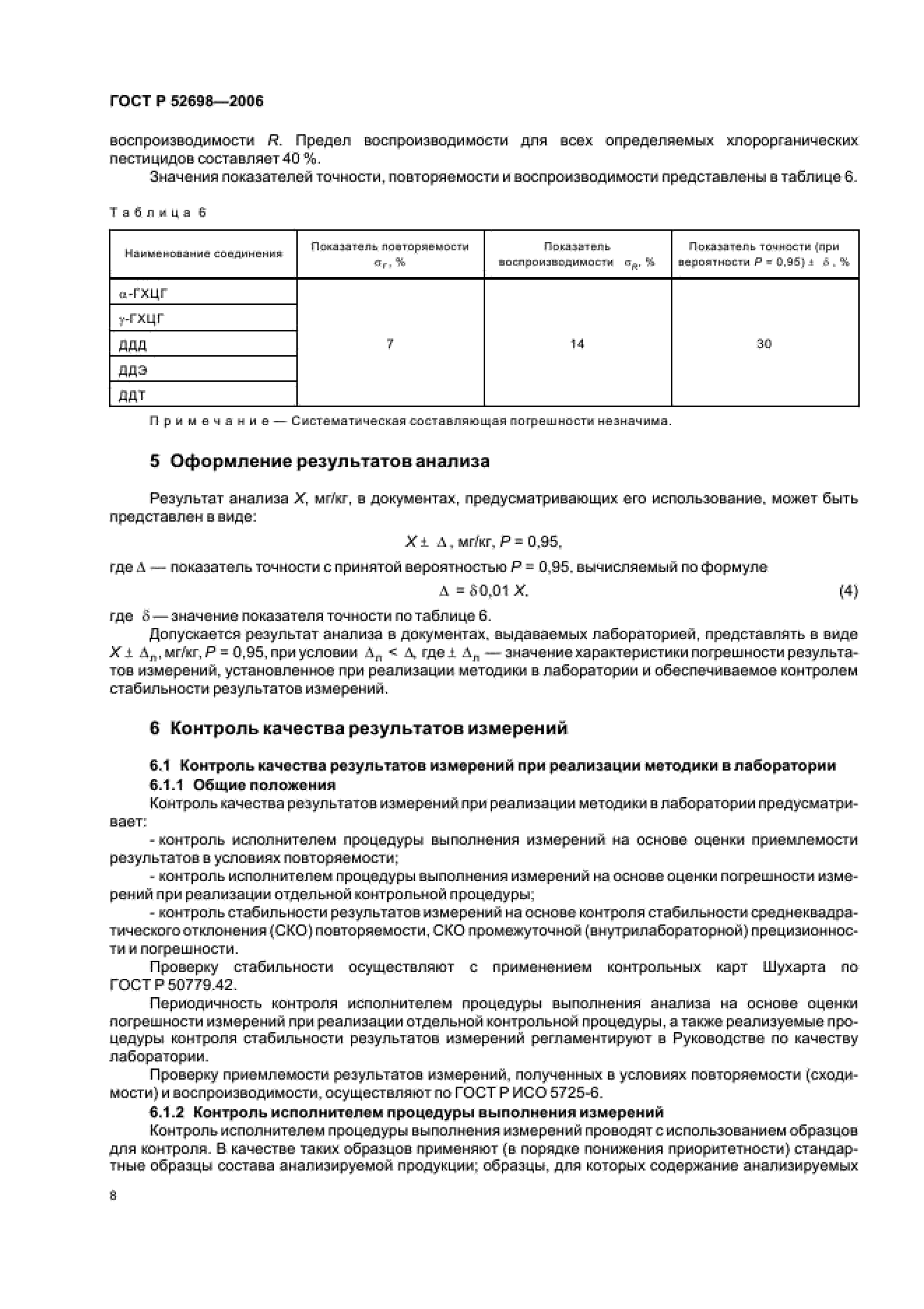 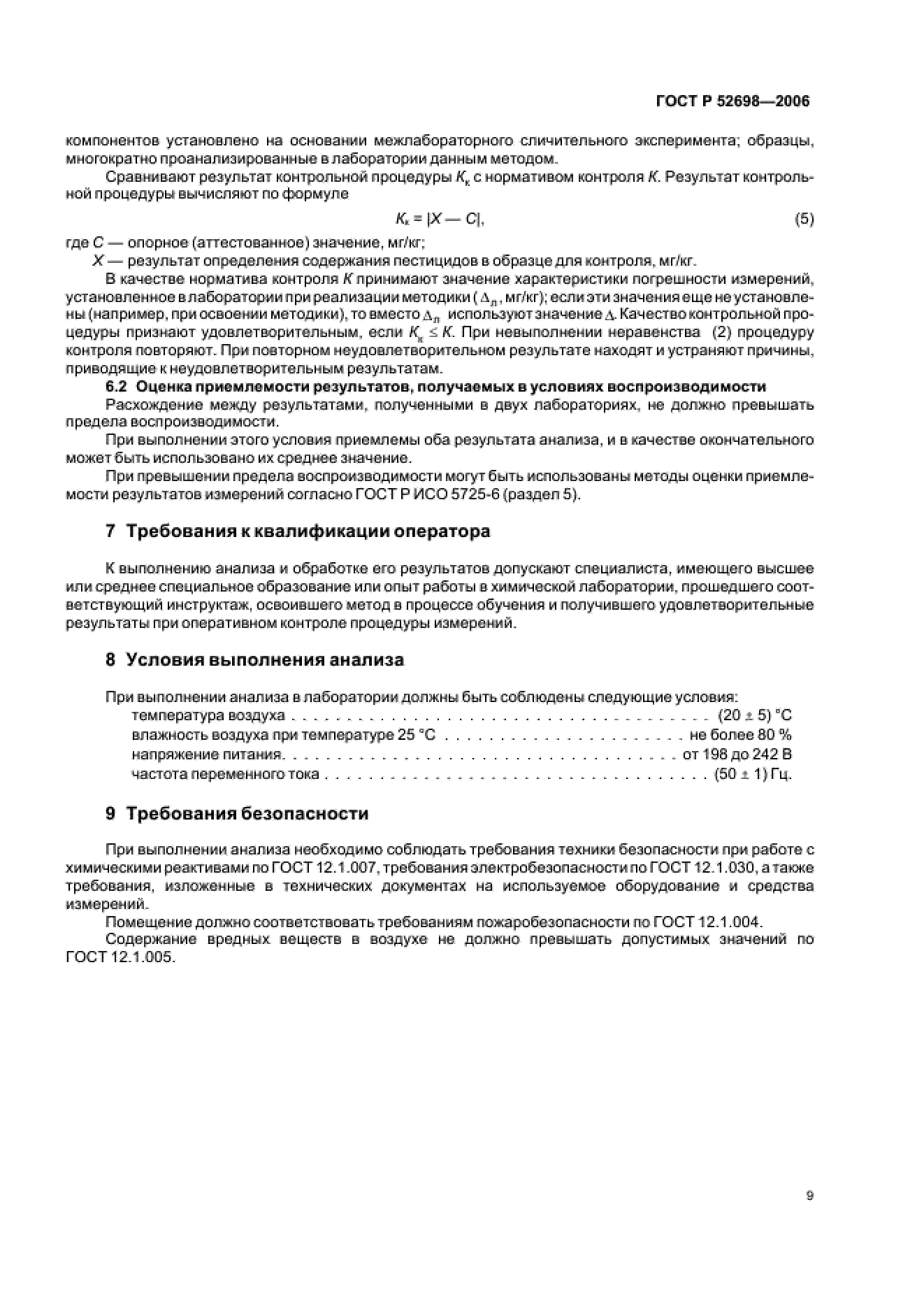 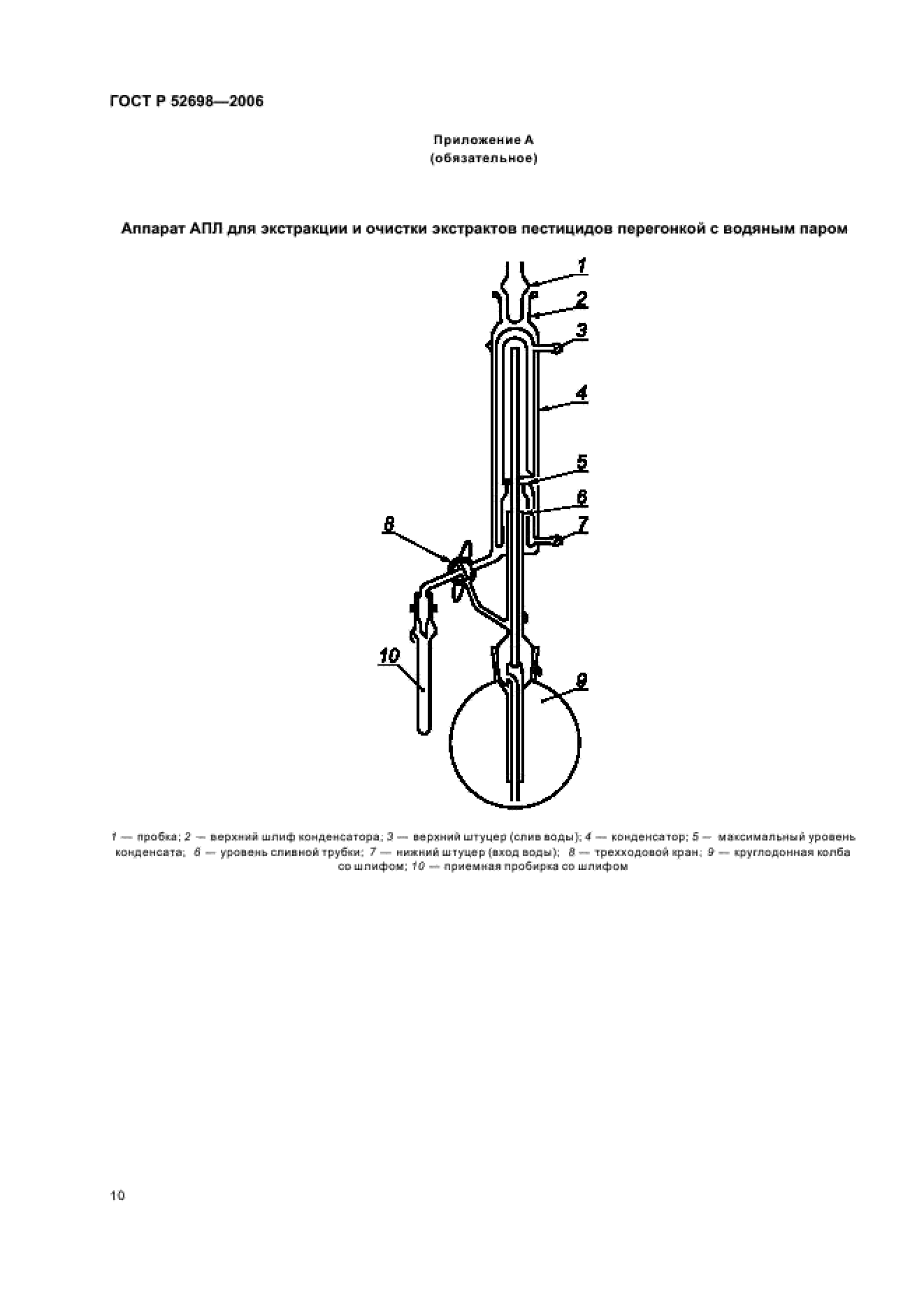 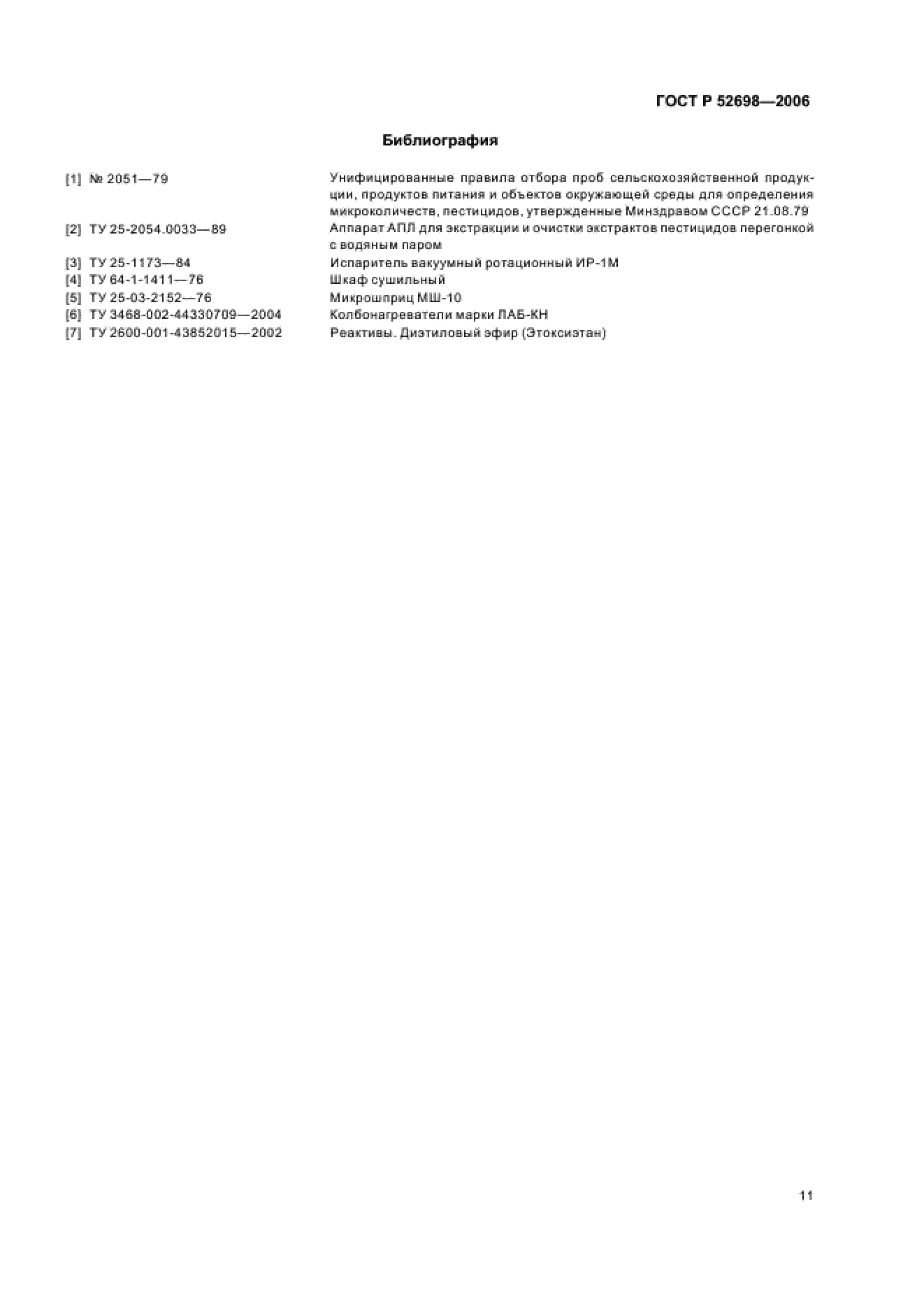 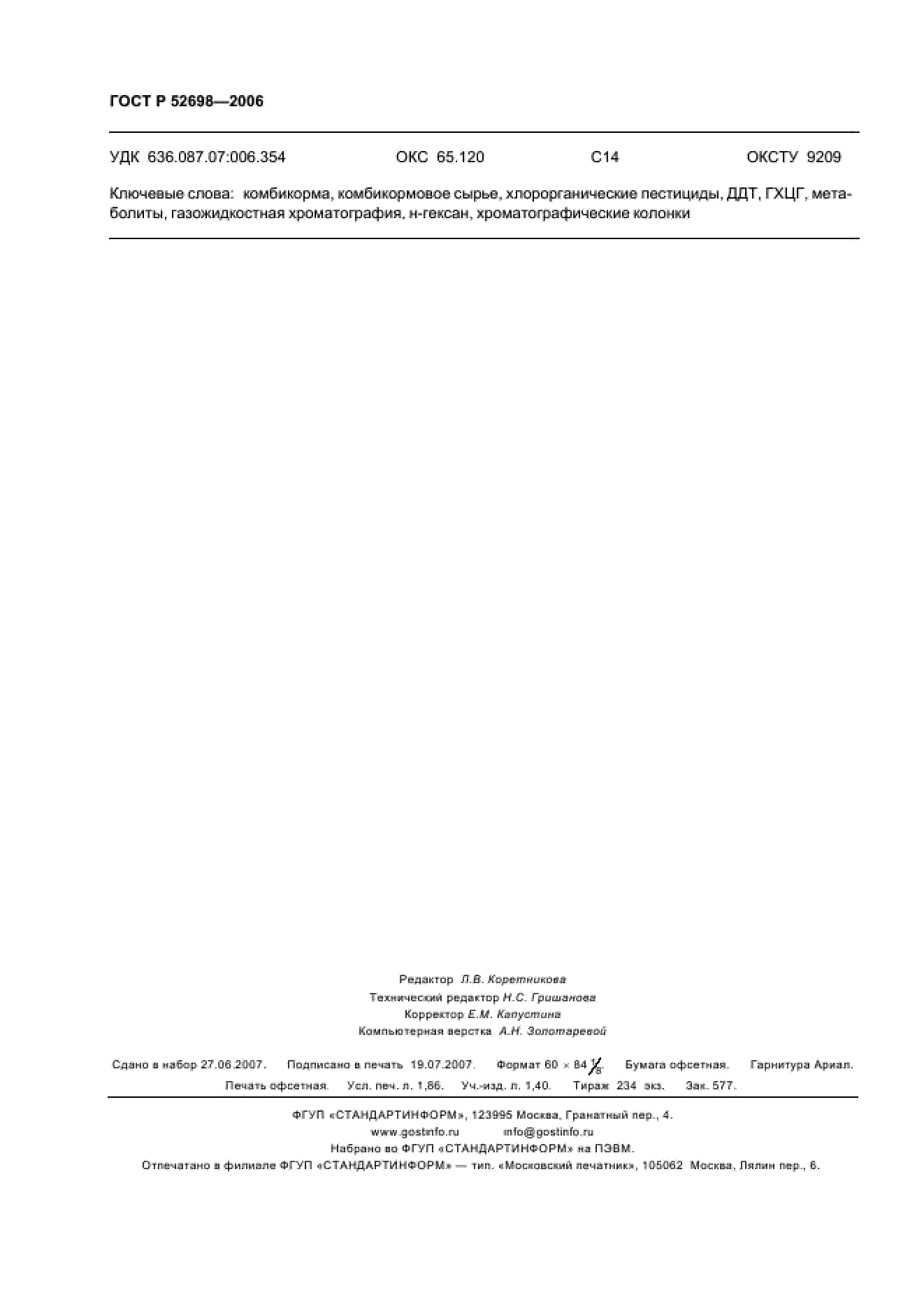 